1. Aufgabe    Berechne und kürze soweit wie möglich: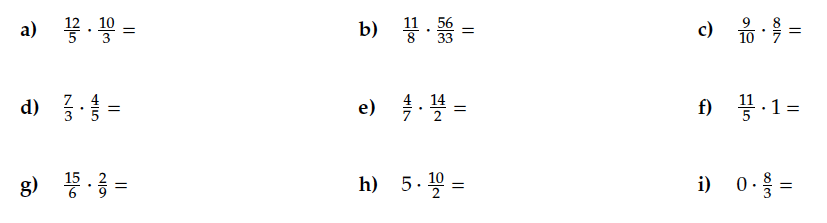 2. Aufgabe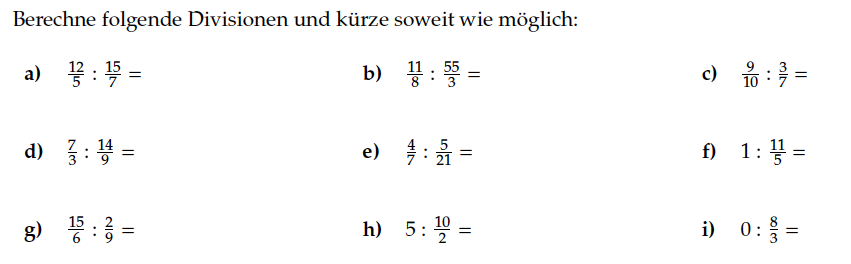 